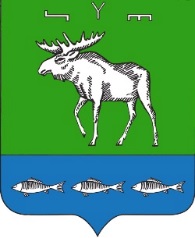       БОЙОРОК                                                               РАСПОРЯЖЕНИЕ23 октябрь  2019 йыл               	№  34                        23 октябрь  2019 годО повышении денежного вознаграждения лиц, замещающих муниципальные
должности сельского поселения Покровский сельсовет муниципального района Федоровский район Республики Башкортостан и денежного содержания муниципальных служащих сельского поселения Покровский сельсовет муниципального района Федоровский район Республики БашкортостанВо исполнение Указа Главы Республики Башкортостан от 01.10.2019 года № УГ - 326 «О повышении денежного вознаграждения лиц, замещающих государственные должности Республики Башкортостан, и денежного содержания государственных гражданских служащих Республики Башкортостан», постановления № 680 от 23 октября 2019г   в целях обеспечения социальных гарантий лицам, замещающим муниципальные должности сельского поселения Покровский сельсовет муниципального района Федоровский район Республики Башкортостан и муниципальным служащим сельского поселения Покровский сельсовет муниципального района Федоровский район Республики БашкортостанПовысить с 1 октября 2019 года в 1,043 раза ежемесячное денежное вознаграждение лиц, замещающих муниципальные должности сельского поселения Покровский сельсовет муниципального района Федоровский район Республики Башкортостан, размеры месячных окладов муниципальных служащих муниципального района Федоровский район Республики Башкортостан в соответствии с замещаемыми ими должностями муниципальной службы и размеры месячных окладов муниципальных служащих в соответствии с присвоенными им классными чипами муниципальной службы сельского поселения Покровский сельсовет муниципального района Федоровский район Республики Башкортостан.Установить, что при увеличении (индексации) денежного вознаграждения лиц, замещающих муниципальные должности сельского поселения Покровский сельсовет муниципального района Федоровский район Республики Башкортостан, месячных окладов муниципальных служащих сельского поселения Покровский сельсовет муниципального района Федоровский район Республики Башкортостан в соответствии с замещаемыми ими должностями муниципальной службы их размеры, а также размеры ежемесячного денежного поощрения лиц, замещающих муниципальные должности сельского поселения Покровский сельсовет муниципального района Федоровский район Республики Башкортостан, размеры месячных окладов муниципальных служащих в соответствии с присвоенными им классными чинами муниципальной службы муниципального района Федоровский район Республики Башкортостан, а также размеры ежемесячных и иных дополнительных выплат подлежат округлению до целого рубля в сторону увеличения.Контроль за выполнением настоящего распоряжения оставляю за собой.          И.О.главы сельского поселения              Покровский сельсовет:                               Юсупова Н.К.БАШ?ОРТОСТАН РЕСПУБЛИКА№ЫФЕДОРОВКА РАЙОНЫМУНИЦИПАЛЬ РАЙОНХА?ИМИӘТЕ ПОКРОВКА АУЫЛСОВЕТЫАУЫЛ БИЛ»М»№Е ХА?ИМИӘТЕАДМИНИСТРАЦИЯСЕЛЬСКОГО ПОСЕЛЕНИЯПОКРОВСКИЙ СЕЛЬСОВЕТМУНИЦИПАЛЬНОГО РАЙОНАФЕДОРОВСКИЙ РАЙОНРЕСПУБЛИКИ БАШКОРТОСТАН